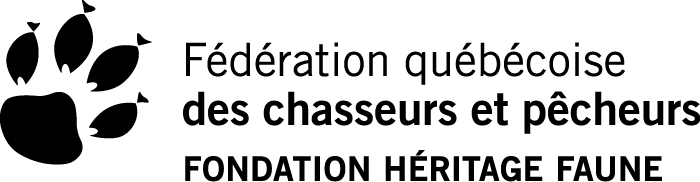 FORMULAIRE DE DEMANDE DE BOURSEDragons de la RelèveDans le cadre de son congrès annuel 2024, la FédéCP présente les bourses Dragons de la relève. L’objectif de ce programme est de stimuler la relève et le bénévolat dans le milieu faunique par l’organisation de nouveaux projets.Assurez-vous de bien lire et comprendre le document d’information (www.fedecp.com/dragons) relatif au programme avant de remplir ce formulaire.IDENTIFICATION DU DEMANDEURDemandeurNom du demandeur (citoyen.ne ou organisation) : Le demandeur est-il membre de la FédéCP?     oui, numéro de membre    nonAdresse (no et rue) : Ville : 	Code postal : Téléphone : 	Courrier électronique : Personne responsable autorisée à signer au nom du demandeur Monsieur		 MadamePrénom et nom : Fonction : Téléphone : 	Téléphone (cell.) : Courrier électronique : Description des activités ou actions de l’organisation ou du citoyen.ne :DESCRIPTION DU PROJETTitre du projet : Type de projet :  Relève chasse/pêche    	 Relève bénévole	Date(s) prévue(s) : Lieu(x) : Clientèle visée : Nombre d’initiés attendus, s’il y a lieu : Nombre de bénévoles attendus : Coût de participation, s’il y a lieu : Objectifs du projet : Description du projet et du déroulement des activités.(En plus de la description, précisez aussi l’encadrement accordé, l’implication des responsables, partenaires ou bénévoles, les mesures de sécurité, etc.) Expliquer comment le projet favorisera la rétention des clientèles, la formation de nouveaux pêcheurs/chasseurs et/ou le recrutement et la valorisation des bénévoles. Décrivez la faisabilité technique et financière du projet. Est-ce que le projet pourrait se perpétuer d’année en année? Quelles sont les activités de communication prévues pour faire la promotion du projet et les démarches qui seront mises de l’avant pour assurer la visibilité de la FédéCP?INFORMATIONS BUDGÉTAIRES DU PROJET De quelle façon sera dépensé le montant de la bourse?Complétez les informations budgétaires dans le tableau suivant. Les montants composant les totaux A et B doivent être égaux.Avez-vous déposé une demande de financement concernant le projet ou les dépenses inscrites dans ce formulaire auprès d’un autre programme? (par exemple : RMVF, Pêche en herbe, Fondation de la faune, ville, etc.) Si oui, veuillez indiquer pour quels programmes vous avez fait une demande et assurez-vous de l’avoir indiqué dans la colonne Financement du tableau budgétaire.ATTESTATION DE L’ORGANISME DEMANDEURJe déclare que les renseignements fournis sont véridiques et que je suis dûment autorisé à signer.____________________________		__________________________________Signature, titre					Date de la demandeMODALITÉS D’INSCRIPTIONLe formulaire doit être reçu au plus tard le 3 mars 2024 par courriel ou par la poste :FédéCP – Dragons de la relève162, rue du BromeSaint-Augustin-de-Desmaures (Québec)  G3A 2P5Courriel : info@fedecp.comTélécopieur : 418-878-8980Pour plus d’information :Téléphone : 418-878-8901 p. 300 | Sans frais : 1-888-523-2863 p.300Courriel : info@fedecp.comwww.fedecp.com Réservé à la FédéCPNuméro de projet :Éléments du projet (Dépenses)Veuillez inscrire les dépenses relatives à votre projetCoûts du projet Veuillez préciser les coûts estimés pour chacun des éléments composant le projet.Honoraires professionnels      $Frais de Déplacement (      ) km X 0.55 $      $Restauration      $Hébergement      $Location d’équipement pour l’activité      $Achat d’articles nécessaires pour l’activité      $Frais de publicité      $Autres      $      $      $TOTAL (A)      $Financement du projet (Revenus)Financement du projet (Revenus)Veuillez indiquer les différentes sources de revenus et formes de financement(p.ex. fonds propres, demandes de subventions, partenaires du milieu, revenus de vente, etc.). *Ajoutez des lignes au besoin*Veuillez préciser les montants provenant de chaque source financière indiquée.Demandeur      $      $      $      $      $TOTAL (B)      $Contribution bénévoleContribution bénévole (          ) heures X nbre de bénévoles X 15 $      $